SCUOLA PRIMARIA “G. MATTEOTTI”ELENCO MATERIALE CLASSI PRIME  PRIMARIA A.S. 2019-20Grembiule bluScarpe da ginnastica con chiusura a strappo in apposito sacchetto di stoffa con nomeAstuccio completo con pennarelli a punta fine e matite colorate con impugnatura triangolare ergonomicaBustina portapenne con:  lapis con impugnatura triangolare ergonomica, gomma, forbici con punta arrotondata, colla grande stick, temperino con serbatoioUn quadernone a quadretti da 1 cm, già foderato con copertina trasparente blu Un quadernone a quadretti da 1 cm, già foderato con copertina trasparente Un quadernone a quadretti da 1 cm (scorta) Un quadernino per comunicazioni scuola famiglia1 cartellina di cartoneLibri di testo foderati e etichettati con nomeSacchetto personale di stoffa con nome contenente un cambio completo ed un sacchetto di plastica vuotoN.B. Si raccomanda di etichettare con nome e cognome tutto il materiale. Sulle matite e sui pennarelli bastano le iniziali del nome e cognomeMATERIALE PER IL PRIMO GIORNO DI SCUOLA. Astuccio, un quaderno a quadretti da 1 cm, il squadernino delle comunicazioni scuola famiglia, i libri per tutti coloro che ne sono già in possesso. Il resto del materiale può essere portato nei giorni successivi e all’occorrenza.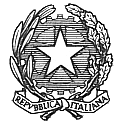 ISTITUTO COMPRENSIVO STATALE “A. POLIZIANO”Viale Morgagni n. 22 – 50134 FIRENZETel. 055/4360165 – FAX 055/433209 –C.M. FIIC85700L – C.F. 94202800481e-mail: fiic85700l@istruzione.it pec: fiic85700l@pec.istruzione.itsito http://www.icpoliziano.gov.it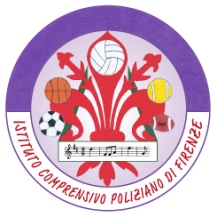 